UDL in Higher EducationThe Learning BrainStrategiesProvide options for…OptionsAffective networks:The WHY of LearningRecognition networks: The WHAT of LearningStrategic networks: The HOW of Learning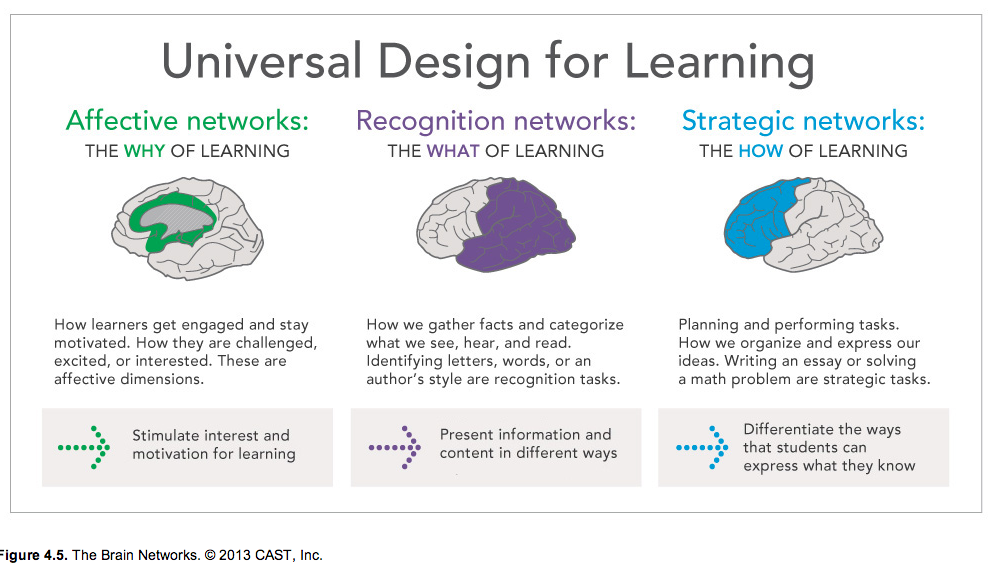 How learners get engaged and stay motivated. How they are challenged, excited, or interested. These are affective dimensions.How we gather facts and categorize what we see, hear, and read. Identifying letters, words, or an author's style are recognition tasks.Planning and performing tasks. How we organize and express our ideas. Writing an essay or solving a math problem are strategic tasks.Multiple means of engagement in learningMultiple means of representing informationMultiple means of action & expression of knowledgeSustaining effort & persistence Comprehension Executive functionsSelf-regulationLanguage, mathematical expressions, & symbolsExpression & communicationRecruiting interestPerceptionPhysical actionMultiple means of engagementMultiple means of representationMultiple means of action & expressionRubricsHandouts of PPTsChoice in assignmentsExamples of assignmentsAudio recordings of lectures; podcastsAuthentic assessments – application/projectsGiving choicesVideosTake home finalCollaborative assignments/group workDynamic syllabusProvide templates & checklistsModels & scaffoldingManageable chunks of information/change every 20 minutesGraphic organizersSpecializationPosting student notesMultimedia projectSimulationsRepetitionMultiple draftsUsing games & gamificationSummariesSuccessive workReducing participant riskImages & visual aids, including graphsChoice of topicsDirect & immediate feedbackOptional review or extension/challenge sessionsGroup presentations/projectsPeriodic summariesOnline or face-to-face optionsChoice in assignment weightsKnowledge checksDigital text (text-to-speech; translation)Varied assessment typesPractices tests & exercisesMultiple document formatsKnowledge checksRemindersConcept maps/graphic organizersOpen-book exams/quizzesReal world examples & problemsOutlines or note-taking guidesJournaling/reflectionDissecting from end to beginningUse of contrasting colorPractice tests & exercisesClear rationales & personal benefitsClear & concise languageExamples/sample workVariety of examples/samplesAnimationSelf & peer evaluationHelp set goals for own learning (short- & long-term)Illustrations & diagramsSpeech-to-textCreate predictable environmentCaptions & transcriptsTeach use of a variety of mediaNovel & spontaneous activitiesLinks to vocabularyCreate websiteRelevant, authentic, purposeful tasksText-to-speechCreate cartoonCreate sharable productsCreate visual mapsConsider technologyProject based learningHighlight key patternsHelp set achievable goalsPolling/student response systemsJust-in-time supportsModel long-term goal setting processBuilding modelsHyperlinked glossariesTeach how to planUse of manipulativesBackground informationHelp with personal awareness & metacognitionVary & optimize challengeDemonstrationModel visual learning techniquesTimely & specific feedbackWritten descriptionsTeach notetaking & organizationEncourage virtual collaborationModelsAllow for technology, e.g. Read&Write GoldBuilt-in reflective practicesReference materialsRubricsInclude mindfulness strategiesHighlight relationshipsScaffoldingUse relevant examplesOpportunities to revisit contentStudy guidesAllow choice & personalizationWebsitesModelingOpportunities to assess learningArticlesPractice opportunitiesHelp connect knowledge & experiencesWord cloudsDiscussionsShare assignment goals/purposesInfographicsInterviewsDetailed instructionsAlternative text/text alternativesBrochures or advertisementsHave evaluate own workPre-teach vocabularyInfographicsIncorporate reflectionIntroductionsCustomized feedbackSubmissions of draft workGuided questionsPartnersPeer reviewsReading guidesBrainstormingEncourage learning from mistakesClarify misconceptionsHands-on activityPre- & post-assessmentConnect new ideas to prior knowledgeConstructive feedbackMuddiest pointProvide purposeDigital collection/portfolioAsk about learners, learning preferences, learning needs upfrontSelf-checksTimely feedbackInsert current eventsHighlight themesIntroduce cognitive dissonanceWarm-up exerciseChunk content with breaksCrowdsourced notetakingDevelopmental feedbackIn-class lectureRestate goals & directionsRecorded lectureMake global observations, commentsColor codingEducate about iterationAllow for assistive technologyConstructive feedbackRequire mid-semester meeting with instructorEncourage self-efficacyOptions for additional learningOffering rewards/choices of rewards